                                      Circolare n. 35 / 2020 	             31 dicembre 2020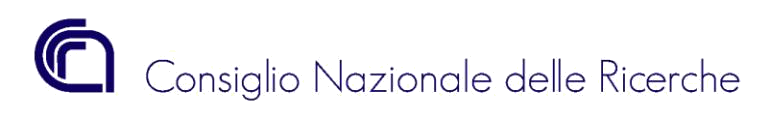 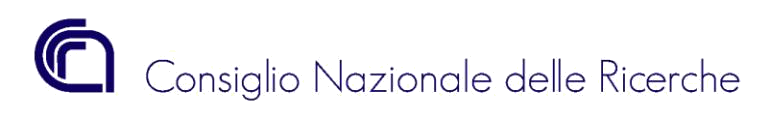 Direzione Generale 				Direttori/Dirigenti/Responsabili delle Unità Organiche e Strutture del CNR Ai dipendenti del CNRLoro Sedi OGGETTO: Applicazione dei limiti retributivi relativi all’anno 2020 – Modifica e sostituzione della Circolare 33/2020. La presente circolare modifica e sostituisce la circolare n. 33/2020 in materia di “Applicazione dei limiti retributivi relativi all’anno 2020”.La Circolare n. 35/2019, relativa all’applicazione dei limiti retributivi, è riferita a chiunque riceva a carico delle finanze pubbliche retribuzioni o emolumenti comunque denominati in ragione di rapporti di lavoro subordinato o autonomo intercorrenti con la Pubblica Amministrazione, al fine di limitare la spesa pubblica.Anche per l’anno 2020, la dichiarazione dovrà essere effettuata all’interno della Intranet CNR – Area personale – Limiti Retributivi, a partire dal 07/01/2021 fino al 31/01/2021, per i compensi percepiti durante l’anno 2020.  La normativa di riferimento rimane la seguente:artt. 23-bis e 23-ter D.L. 201 del 6 dicembre 2011, convertito con modificazioni, dalla L. 214 del 22 dicembre 2011; DPCM 23 marzo 2012;  art. 1 commi 471, 472, 473, 474 L. 147 del 27 dicembre 2013; Successive modifiche all’art. 23-ter dall’art. 13 del D.L. 66 del 24 aprile 2014, convertito con modificazioni, dalla L. 89 del 23 giugno 2014;  Circolare PCM-DFP n. 8/2012 del 3 agosto 2012; Circolare PCM-DFP n. 3/2014 del 18 marzo 2014; Circolare PCM-DFP n. 6/2014 del 4 dicembre 2014.Nella predetta dichiarazione dovranno essere indicati gli importi lordi a carico della finanza pubblica italiana, percepiti nel 2020, derivanti da: incarichi extraistituzionali;incarichi extraistituzionali del personale in part-time; incarichi istituzionali;incarichi relativi a componenti degli organi di amministrazione, direzione e controllo; incarichi relativi a nomine di rappresentanti CNR all’interno degli organi amministrativi e di controllo delle Società partecipate dal CNR (gettoni di presenza inclusi). Tale dichiarazione dovrà essere resa anche dal personale che ha ricevuto rimborsi spese dalla finanza pubblica italiana.Sono esonerati dalla dichiarazione i dipendenti che, nel corso dell’esercizio 2020, non hanno svolto incarichi o che li hanno svolti per conto di privati.I dipendenti in aspettativa non devono dichiarare i pagamenti ricevuti durante tale periodo, fatti salvi i compensi relativi al periodo antecedente l’aspettativa.Nella procedura Intranet sono stati trasferiti i dati relativi alle comunicazioni/autorizzazioni che i dipendenti hanno effettuato nell’anno 2020 mediante l’applicativo della piattaforma Siper/incarichi extraistituzionali.  Qualora si riscontrino nell’applicativo Intranet eventuali difformità e/o assenza di incarichi i dipendenti avranno la possibilità di: a) modificare solo gli importi dichiarati in Siper inserendo gli effettivi compensi percepiti;b) inserire ulteriori incarichi con il relativo compenso direttamente nella Intranet. Successivamente, l’Amministrazione eseguirà, per ciascun dipendente, il monitoraggio dei predetti limiti retributivi a carico della finanza pubblica italiana in base a quanto dichiarato nella Intranet e in base alla retribuzione fondamentale e accessoria individuale, sia fissa che continuativa dell’anno 2020. L’Amministrazione rende noto che, nel corso del prossimo esercizio 2021, un apposito gruppo di lavoro, già nominato dallo scrivente, si occuperà della migrazione dell’applicativo Intranet, (relativamente al monitoraggio dei limiti retributivi a carico delle finanze pubbliche) all’applicativo Siper in materia di incarichi.Per quanto premesso, al fine di garantire la corretta e puntuale applicazione della citata normativa, si invitano tutti i Dirigenti/Direttori/Responsabili a dare massima diffusione alla presente circolare. IL DIRETTORE GENERALE 